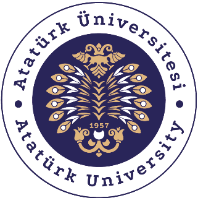 T.C.ATATÜRK ÜNİVERSİTESİTOPLUMSAL DUYARLILIK PROJELERİ UYGULAMA VE ARAŞTIRMA MERKEZİ SONUÇ RAPORUProje Adı: GÜNEŞİN ZARARLI IŞINLARINDAN KORUNMAProje Kodu: 8211f40c-caec-400f-8c83-2380ff12b1ecProje YürütücüsüDr. Öğr Üyesi Zeynep Karaca Ural Grup ÜyeleriArş. Gör. Gökçe AlbayrakArş. Gör. Süreyya YazıcıoğluMayıs 2023ErzurumÖZETBu proje kapsamda güneşin zararlı ışınlarından korunma ve deri kanseri hakkında farkındalık oluşturmak amaçlanmıştır. Bu amaçla Atatürk Üniversitesi Tıp Fakültesi Araştırma Hastanesi içerisinde açılan standa hastaneye başvuran hastalar standa davet edilerek  konu hakkında bilgilendirildi, merak ettikleri sorular cevaplandı, güneş koruyucu ürünler hediye edildi. Bu şeklide toplumda farkındalık oluşturulması planlandı. Bu proje Atatürk Üniversitesi Toplumsal Duyarlılık Projeleri tarafından desteklenmiştir.Anahtar Kelimeler: Deri Kanseri, Melanom, Güneş Koruyucu ABSTRACT           In this project, it is aimed to protect from the harmful rays of the sun and to raise awareness about skin cancer. For this purpose, a stand was opened in Atatürk University Faculty of Medicine Research Hospital. Patients who applied to the hospital were invited to the stand and informed about the subject, their questions were answered, and sunscreen products were presented as gifts. In this way, it was planned to raise awareness in the society. This project was supported by Atatürk University Social Awareness Projects.Keywords: Skin Cancer, Melanoma, SunscreenEtkinlik boyunca tüm fotoğraflarda kişilerin yazılı izni alınmıştır. Bu konuda tüm sorumluluğun yürütücü ve araştırmacılara ait olduğunu beyan ederiz.GİRİŞDeri kanserleri deriden köken alan kanserlerdir ve kabaca melanom ve melanom dışı kanserler (bazal hücreli karsinom (BHK) ve skuamöz hücreli karsinom (SHK))  olarak ikiye ayrılabilir. BHK ve SHK açık tenli insanlarda en sık görülen kanserlerdir. Melanom ise daha nadir görülür ancak yüksek mortalitesi nedeni ile çok önemlidir. Uzun süre güneşin zararlı ışınlarına maruz kalmak veya güneş yanıkları deri kanserlerinin gelişmesi açısından risk faktörü oluşturmaktadır. Çocukken bül oluşturacak şiddette yaşanan bir güneş yanığı ilerleyen yaşlarda melanom gelişme riskini %50 oranında arttırmaktadır. Güneş ışınlarına uzun süreli maruz kalmanın kümülatif sonucunda da başta SCC olmak üzere deri kanseri riski artmaktadır. Yaz-kış güneşin zararlı ışınlarından korunulması gerekmektedir Ayrıca deri kanselerini erken tanısı için ipuçlarının bilinip evde kendi kendini muayene ile başvuru hayat kurtarıcı olabilmektedir. Bu proje ile toplumda deri kanserine farkındalık oluşturup güneşten korunma bilincini aşılamayı amaçlamaktayız.ETKİNLİKAraştırmanın Yapıldığı Yer ve Zaman: Atatürk Üniversitesi Tıp Fakültesi Araştırma Hastanesi 26 Mayıs 2023Kullanılan veya Dağıtımı Yapılan Malzemeler: Güneş gözlüğü, Şapka, Çeşitli Formlarda Güneş Koruyucular, Güneşten Korunma ve Deri Kanseri Farkındalığını Anlatan Broşürler, Güneş Kremi Numuneleri   Projenin Uygulanışı: Başhekimlikten gerekli izinler alındıktan sonra hastane içerisinde hasta yoğunluğunun nispeten daha fazla olduğu bir koridoruna standımızı kurduk. Standa güneş korunma yöntemlerini hatırlatması ve görsel olarak görülerek akılda kalıcılığı arttırması amacı ile güneş koruyucu ürünler, güneş gözlüğü ve güneş şapkası yerleştirtirdik.  Projede görevli olan tüm hekimler hastaneye herhangi bir sebeple başvuran hastalarımızı standa davet ederek onlara deri kanseri ve deri kanserinden korunma hakkında bilgilendirme yaptı. Ayrıca güneş kremi kullanma gerekliliğinden bahsederek güneş kremlerinin nasıl uygulanması gerektiğini anlattılar. Katılımcılardan gelen sorular cevapladılar. Standımıza gelen her hastamıza tek kullanımlık güneş kremi numuneleri verildi ve katılmak isteyen herkesin ismi ve numarası alınarak etkinlik sonunda içlerinden birine tam boy güneş kremi hediye edildi.   SONUÇLARProjemiz kapsamında kurduğumuz stand ile toplumun her kesiminden çok sayıda kişiye ulaşabildik ve deri kanseri ve güneşin zararları hakkında dikkat çekmeyi başarabildik. Proje toplum tarafından ilgi gördü ve birçok kişi bu konuda merak ettikleri şeyleri rahat bir ortamda sorma ve ayrıntılı cevap alma olanağı buldu. Projemizi destekleyerek deri kanseri farkındalığının arttırılması ve güneşten korunmanın öneminin vurgulanması için çok önemli bir aktivite ortamı sağladığından dolayı Atatürk Üniversitesi Toplumsal Duyarlılık Projeleri Uygulama ve Merkezi’ne teşekkür ederiz.PROJE UYGULAMASINA AİT GÖRSELLER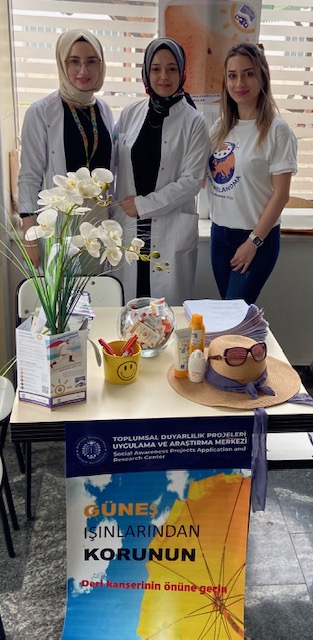 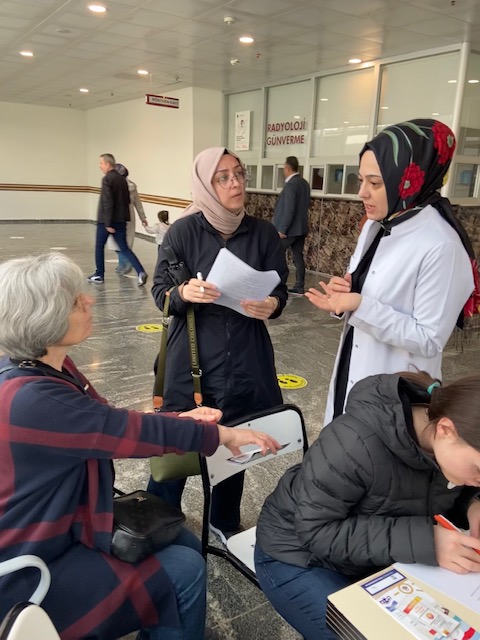 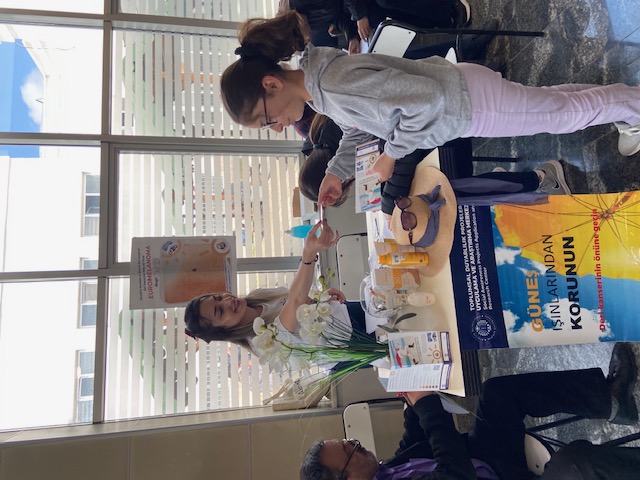 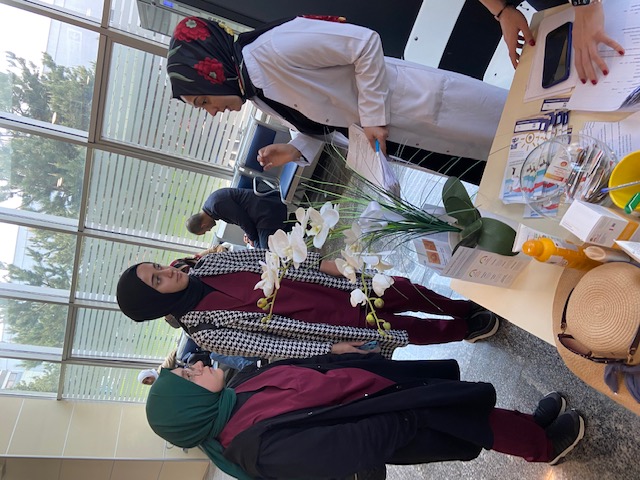 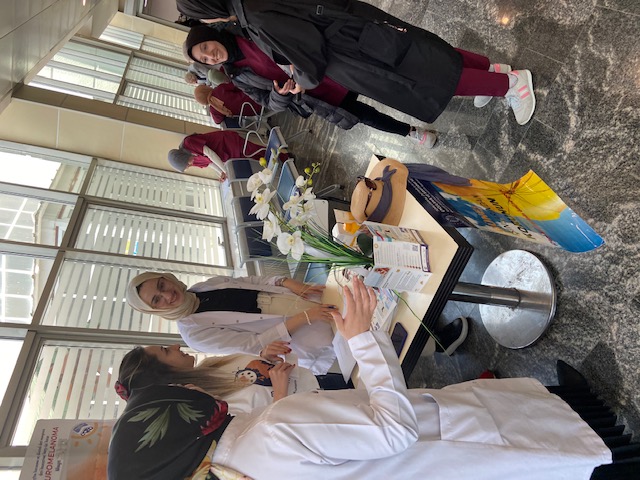 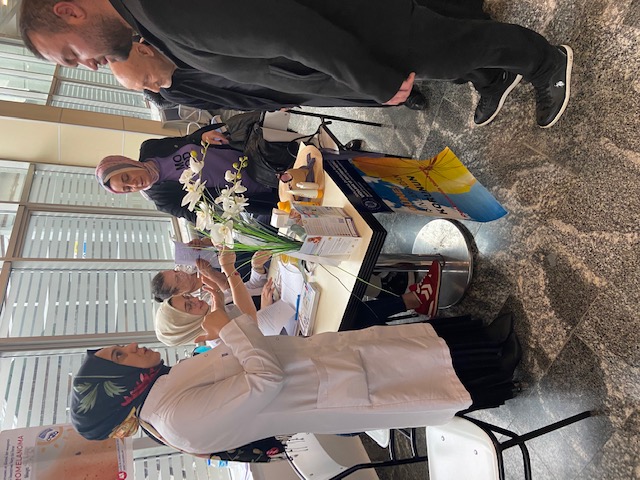 